При опубликовании ссылка на Саха(Якутия)стат обязательна ТЕРРИТОРИАЛЬНЫЙ ОРГАН ФЕДЕРАЛЬНОЙ СЛУЖБЫ ГОСУДАРСТВЕННОЙ СТАТИСТИКИ ПО РЕСПУБЛИКЕ САХА (ЯКУТИЯ) - САХА(ЯКУТИЯ)СТАТ ПРЕСС-ВЫПУСК от 25.11.2019г.ИНВЕСТИЦИОННАЯ ДЕЯТЕЛЬНОСТЬ В РЕСПУБЛИКЕ САХА (ЯКУТИЯ) за 2013-2018 гг.Республика Саха (Якутия) входит в число наиболее перспективных для инвестиционной деятельности регионов России. В настоящее время в республике реализуется несколько мегапроектов в сфере добычи полезных ископаемых и энергетики, создано две территории опережающего развития (ТОР «Индустриальный парк «Кангалассы» и ТОР «Южная Якутия»), что позволило ей занять лидирующее положение на Дальнем Востоке и войти в первую десятку регионов России по объему инвестиций в основной капитал.Инвестиции в основной капитал в Республике Саха (Якутия)В 2017 г. доля инвестиций в основной капитал в ВРП республики составила 42,2%, увеличившись по сравнению с предыдущим годом на 10,3 п.п., по сравнению с 2013 г. – на 8,2 п.п.  По данному показателю в 2017 г. республика занимала второе место на Дальнем Востоке и четвертое место в Российской Федерации после Амурской области (строительство космодрома «Восточный»), г. Севастополь и Республики Крым. Валовой региональный продукт и инвестиции в основной капитал, млн. рублейОбъем инвестиций в основной капитал в 2013-2014 гг. снизился после окончания строительства  нефтепроводной системы «Восточная Сибирь – Тихий Океан». В конце 2014 г. было начато строительство магистрального газопровода «Сила Сибири» и Якутской ГРЭС-2, и в 2015 г. объем инвестиций в абсолютном выражении начал расти, однако высокий уровень цен на фоне мирового финансового кризиса, повлиял на снижение индекса физического объема. В 2016-2017 гг. объем инвестиций увеличивался ускоренными темпами благодаря вложениям группы компаний «Газпром» в строительство магистрального газопровода «Сила Сибири». В 2018 г. индекс физического объема инвестиций в основной капитал составил 101,9%.Рассматривая структуру инвестиций в основной капитал по формам собственности заказчиков (инвесторов) за 2013-2018 гг. можно отметить, что основной объем инвестиций в Республике Саха (Якутия) осуществлялся инвесторами частной формы собственности. Доля частных инвестиций в общем объеме выросла с 49,5% в 2013 г. до 71,2% в 2018 г. Одновременно сократилась доля инвестиций государственной и муниципальной формы собственности – с 23,1% до 7,8%. Также за рассматриваемый период произошло постепенное снижение доли инвестиций смешанной российской формы собственности – с 25,5% в 2013 г. до 10,4% в 2018 г.  Доля иностранной  и совместной российской и иностранной собственности в общем объеме инвестиций за весь рассматриваемый период не превышала 14,1%.  Вместе с тем, необходимо отметить, что с 2013 г. доля увеличилась более чем в 5 раз и в 2018 г. составила 10,7%.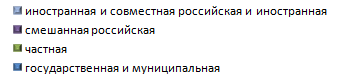 Структура инвестиций в основной капитал по формам собственности, в % к итогуВ структуре инвестиций в основной капитал по видам основных фондов за рассматриваемый период преобладали инвестиции в здания (кроме жилых) и сооружения. В 2018 г. (по предварительным данным) их доля составила 62,1 % от общего объема инвестиций по республике и увеличилась по сравнению с 2013 г. на 8,5 п.п. Видовая структура инвестиций в основной капитал в 2013  и 2018 гг., в % к итогуИнвестиции в основной капитал по видам основных фондов (млн. рублей)В структуре инвестиций в основной капитал по источникам финансирования за 2013-2018 гг.  менялось соотношение собственных средств организаций и привлеченных источников финансирования. В 2014-2015 гг. более половины инвестиций приходилось на собственные средства, в остальные годы – на привлеченные. Среди привлеченных средств с 2015 г. основную долю занимали прочие источники финансирования, достигнув в 2018 г. максимального значения – 53,3% от общего объема инвестиций. Структура инвестиций в основной капитал по источникам финансирования (в процентах к итогу)Можно отметить существенное снижение доли бюджетных средств, в частности средств федерального и республиканского бюджетов. В целом объем бюджетного финансирования инвестиций в основной капитал в 2018 г. составил 26,4 млрд. рублей и сократился на 7,8% по сравнению с предыдущим годом, и на 34,2% - по сравнению с 2013 г.Инвестиции за счет бюджетных средств, млн. рублейОсновной объем инвестиций в основной капитал ежегодно осваивался в нескольких районах республики. Так, в 2018 г. 95,0% общего объема  инвестиций по республике было освоено в  шести районах – Ленском, Олекминском, Нерюнгринском, Алданском, Мирнинском, Оленекском и городе республиканского значения Якутске, с общим годовым объемом инвестиций более 10 млрд. рублейНа 10 районов с годовым объемом инвестиций  500 млн.  – 10 млрд. рублей приходилось 4,5% общего объема инвестиций (Хангаласский, Оймяконский, Сунтарский, Анабарский, Нюрбинский, Вилюйский, Томпонский, Усть-Майский, Булунский, Мегино-Кангаласский). На остальные 18 районов приходилось всего 0,5% инвестиций.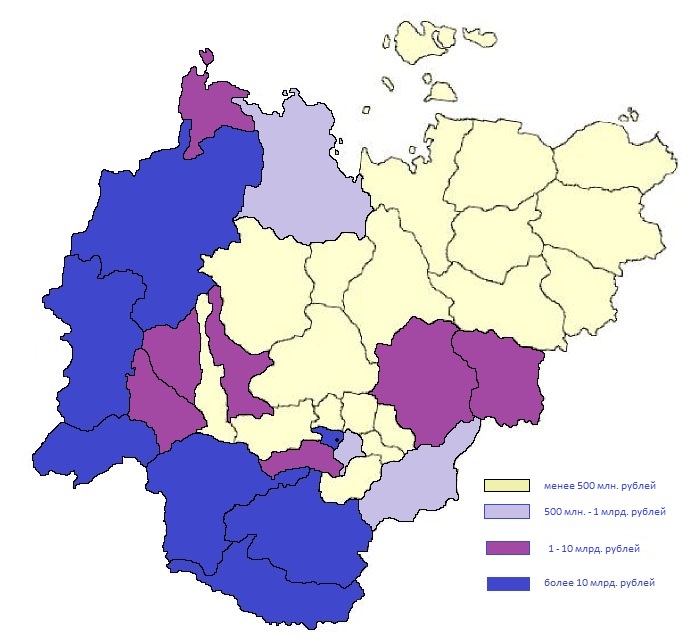 Инвестиции в основной капитал по районам  (млн. рублей)В 2018 г. наибольший объем инвестиций на душу населения (более 1 млн. рублей) был отмечен в Ленском, Оленекском и Олекминском районах. В шести районах этот показатель превышал среднереспубликанский уровень (379,3 тыс. рублей). Наименьший объем инвестиций на душу населения сложился в Жиганском районе и составил 2 тыс. рублей. Соотношение между районами с наибольшим и наименьшим значением данного показателя составило более двух тысяч раз.Распределение инвестиций в основной капитал в расчете на душу населения по районам в 2018 г. (рублей)В 2017-2018 гг. наибольшую долю занимали вложения в виды экономической деятельности «Добыча полезных ископаемых» (47,3%-49,2%) и «Транспортировка и хранение» (30,8%-34,4%). На эти два вида деятельности приходилось более 80% от общего объема инвестиций по республике. Инвестиции в основной капитал по видам экономической деятельности в 2017-2018 гг.(млн. рублей)За 2013-2018 гг. период в республике осуществлялось несколько крупномасштабных инвестиционных проектов федерального уровня: строительство трубопроводной системы «Восточная Сибирь – Тихий Океан», магистрального газопровода «Сила Сибири», федеральных трасс «Лена», «Вилюй» и «Колыма» и объектов энергетической инфраструктуры. Реализация этих проектов происходила при участии и за счет средств организаций, зарегистрированных за пределами Республики Саха (Якутия). В целом территориально обособленными подразделениями организаций, зарегистрированных на территории других субъектов РФ, за рассматриваемый период было осуществлено 758 млрд.  рублей инвестиций в основной капитал. Инвестиции в основной капитал ТОП инорегиональных организаций                                                                                                                   и республиканских организаций, млрд. рублейИндексы физического объема инвестиций в основной капитал (в % к предыдущему году, в сопоставимых ценах)Инорегиональные организации значительно влияют на динамику инвестиций в основной капитал. Например, в 2018 г. индекс физического объема инвестиций организаций республики опустился ниже 100 процентов, но за счет роста инвестиций инорегиональных организаций, индекс в целом по республике составил 102,0%.В 2017-2018 гг. основные вложения приходились на транспортировку и хранение и добычу полезных ископаемых. На эти виды деятельности приходилось более 89% всех инвестиций, осуществленных территориально обособленными подразделениями. Также крупные вложения осуществлялись в виды деятельности «Строительство» и «Обеспечение электрической энергией, газом и паром; кондиционирование воздуха». Наибольшая доля вложений ТОП инорегиональных организаций была отмечена по виду деятельности «Транспортировка и хранение» (более 90%).Инвестиции в основной капитал инорегиональных ТОП                                                                                           по видам экономической деятельности за 2017-2018 гг. (млн. рублей)Инорегиональные организации осуществляли инвестиции в основной капитал в 15 районах республики и городе республиканского значения Якутске. Основная часть инвестиций была освоена на юге республики по маршруту трубопроводной системы «Восточная Сибирь – Тихий Океан» и газопровода «Сила Сибири»: в Ленском, Нерюнгринском, Олекминском и Алданском районах, а также в городе республиканского значения Якутске.Инвестиции в основной капитал ТОП инорегиональных организаций по районам  (млн. рублей)Инвестиционная деятельность территориально обособленных подразделений организаций, зарегистрированных на территории других субъектов РФ, оказывает существенное влияние на объем и структуру инвестиций в основной капитал  в целом по республике. В период реализации крупных инвестиционных проектов доля вложений инорегиональных организаций в общем объеме инвестиций по республике составляет более 50% и имеет решающее значение для индекса физического объема инвестиций в основной капитал. Наиболее сильно влияние инорегиональных организаций сказывается на отраслях добычи и транспортировки полезных ископаемых, и промышленных районах.Инвестиции в основной капитал Дальневосточного федерального округа(в фактически действовавших ценах, млн. рублей)С 2014 г. объем инвестиций в основной капитал по Дальневосточному федеральному округу ежегодно увеличивался и в 2018 г. составил 1394 млрд. рублей. Наибольшая доля инвестиций (28,9%) в 2013г., 2016-2018 гг. приходилась на Республику Саха (Якутия). По объему инвестиций на душу населения лидировала Сахалинская область, Республика Саха (Якутия) занимала 2-4 места.Инвестиции в основной капитал в расчете на душу населения по Дальневосточному федеральному округу(в фактически действовавших ценах, рублей)В целом за рассматриваемый период инвестиционная деятельность в республике характеризовалась положительными тенденциями развития, шла реализация нескольких крупных инвестиционных проектов, было начато строительство крупнейшего объекта – магистрального газопровода «Сила Сибири». Благодаря этому, республика заняла первое место по объему инвестиций в ДВФО, и вошла в первую десятку регионов РФ. По объему инвестиций в основной капитал в расчете на душу населения республика с 2016 г. стабильно занимала второе место в ДВФО и третье место в РФ.Доля инвестиций в основной капитал в ВРП республики выросла с 34,0% в 2013 г. до 42,2% в 2017 г. Отмечалось увеличение доли частных инвесторов (с 49,5% до 71,2%) в общем объеме инвестиций по республике. Более половины всех инвестиций было осуществлено в нежилые здания и сооружения.Основным источником финансирования инвестиций в основной капитал были привлеченные средства, их доля увеличилась с 53,6% в 2013 г. до 66,1% в 2018 г.В разрезе районов республики наибольший объем инвестиций приходился на Ленский, Олекминский, Нерюнгрнинский, Алданский, Мирнинский, Оленекский районы и город республиканского значения Якутск.Более половины всех инвестиций были осуществлены в два вида экономической деятельности: «Добыча полезных ископаемых» и «Транспортировка и хранение».Значительно влияет на инвестиционную деятельность в республике реализация крупных инвестиционных проектов с привлечением организаций, зарегистрированных на территории других субъектов РФ. Их вложения оказывают влияние не только на объем, но и на структуру инвестиций, а также на индекс физического объема. В некоторых районах республики вложения инорегиональных организаций составляют более 80% всех инвестиций по району.Помимо мегапроектов, правительство республики ведет активную работу по стимулированию инвестиционной активности, формированию благоприятного инвестиционного климата и созданию комфортной инфраструктуры для инвесторов.  Предоставляется государственная поддержка в виде налоговых преференций для резидентов ТОР и инвесторов региональных инвестиционных проектов, активно реализуются механизмы государственно-частного партнерства.Таким образом, можно сказать, что в Республике Саха (Якутия), несмотря на объективные трудности (климатические условия, транспортная удаленность, высокие тарифы),  имеются все предпосылки для сохранения передовых позиций по объему инвестиций в основной капитал среди регионов РФ. Саха(Якутия)стат, г.Якутск, ул. Орджоникидзе, 27Тел. 42-48-35Отдел статистики цен, финансов, строительства, инвестиций и жилищно-коммунального хозяйстваemail: sakha.06@gks.ru201320142015201620172018 1)Инвестиции в основной капитал, млн. рублей193 947 181 172 198 032 275 576386 790403 427Место РС(Я) в РФ2023201189Место РС(Я) в ДВФО2)122111В расчете на душу населения, рублей203 045 189 540 206 651 286 682 401 409417 770 Справочно: по РФ93 725 95 165 94 922 100 555 109 146119 832 Справочно:  по ДВФО2)135 027 130 339 145 911 161 707 186 206169 941 Доля РС(Я) в РФ, %1,41,31,41,92,42,3Доля РС(Я) в ДВФО, %2)23,022,421,927,533,628,91) Предварительные данные.2) Начиная с данных за 2018 г. информация по Республике Бурятия и Забайкальскому краю включена в итог по Дальневосточному федеральному округу (в соответствии с Указом Президента Российской Федерации от 03.11.2018 г. №632).1) Предварительные данные.2) Начиная с данных за 2018 г. информация по Республике Бурятия и Забайкальскому краю включена в итог по Дальневосточному федеральному округу (в соответствии с Указом Президента Российской Федерации от 03.11.2018 г. №632).1) Предварительные данные.2) Начиная с данных за 2018 г. информация по Республике Бурятия и Забайкальскому краю включена в итог по Дальневосточному федеральному округу (в соответствии с Указом Президента Российской Федерации от 03.11.2018 г. №632).1) Предварительные данные.2) Начиная с данных за 2018 г. информация по Республике Бурятия и Забайкальскому краю включена в итог по Дальневосточному федеральному округу (в соответствии с Указом Президента Российской Федерации от 03.11.2018 г. №632).1) Предварительные данные.2) Начиная с данных за 2018 г. информация по Республике Бурятия и Забайкальскому краю включена в итог по Дальневосточному федеральному округу (в соответствии с Указом Президента Российской Федерации от 03.11.2018 г. №632).1) Предварительные данные.2) Начиная с данных за 2018 г. информация по Республике Бурятия и Забайкальскому краю включена в итог по Дальневосточному федеральному округу (в соответствии с Указом Президента Российской Федерации от 03.11.2018 г. №632).1) Предварительные данные.2) Начиная с данных за 2018 г. информация по Республике Бурятия и Забайкальскому краю включена в итог по Дальневосточному федеральному округу (в соответствии с Указом Президента Российской Федерации от 03.11.2018 г. №632).2013201420152016201720181) Всего193 947 181 172 198 032 275 576386 790403 427в том числе в:жилые здания и помещения2)15 18620 24718 69823 48723 39227 998здания (кроме жилых) и сооружения, расходы на улучшение земель3) 104 037100 319112 184157 237238 290250 508машины и оборудование, включая хозяйственный инвентарь, и другие объекты4)60 00044 36948 39655 09582 644102 140объекты интеллектуальной собственности…………11 09111 189прочие инвестиции5)14 72516 23718 75439 75731 37411 5921) Предварительные данные.2) До 2017 г. – жилища.3) До 2017 г. – здания (кроме жилых) и сооружения.4) До 2017 г. – машины и оборудование, транспортные средства, производственный и хозяйственный инвентарь.5) До 2017 г. – с учетом объектов интеллектуальной собственности.1) Предварительные данные.2) До 2017 г. – жилища.3) До 2017 г. – здания (кроме жилых) и сооружения.4) До 2017 г. – машины и оборудование, транспортные средства, производственный и хозяйственный инвентарь.5) До 2017 г. – с учетом объектов интеллектуальной собственности.1) Предварительные данные.2) До 2017 г. – жилища.3) До 2017 г. – здания (кроме жилых) и сооружения.4) До 2017 г. – машины и оборудование, транспортные средства, производственный и хозяйственный инвентарь.5) До 2017 г. – с учетом объектов интеллектуальной собственности.1) Предварительные данные.2) До 2017 г. – жилища.3) До 2017 г. – здания (кроме жилых) и сооружения.4) До 2017 г. – машины и оборудование, транспортные средства, производственный и хозяйственный инвентарь.5) До 2017 г. – с учетом объектов интеллектуальной собственности.1) Предварительные данные.2) До 2017 г. – жилища.3) До 2017 г. – здания (кроме жилых) и сооружения.4) До 2017 г. – машины и оборудование, транспортные средства, производственный и хозяйственный инвентарь.5) До 2017 г. – с учетом объектов интеллектуальной собственности.1) Предварительные данные.2) До 2017 г. – жилища.3) До 2017 г. – здания (кроме жилых) и сооружения.4) До 2017 г. – машины и оборудование, транспортные средства, производственный и хозяйственный инвентарь.5) До 2017 г. – с учетом объектов интеллектуальной собственности.1) Предварительные данные.2) До 2017 г. – жилища.3) До 2017 г. – здания (кроме жилых) и сооружения.4) До 2017 г. – машины и оборудование, транспортные средства, производственный и хозяйственный инвентарь.5) До 2017 г. – с учетом объектов интеллектуальной собственности.201320142015201620172018Всего100100100100100100в том числе:собственные средства46,459,356,344,238,233,9привлеченные средства53,640,743,755,861,866,1в том числе:кредиты банков1,62,63,34,71,63,9из них кредиты иностранных банков--0,80,60,40,4заемные средства других организаций15,94,34,21,84,51,3бюджетные средства24,621,413,713,08,27,2в том числе из:федерального бюджета16,111,66,24,72,73,1бюджетов субъектов РФ6,86,74,65,54,12,5местных бюджетов1,63,02,92,71,41,7средства внебюджетных фондов0,20,10,10,10,00,0средства организаций и населения, привлеченные для долевого строительства2,84,62,01,60,60,4из них средства населения2,24,21,81,20,50,3прочие1)8,77,720,234,646,353,31) Средства, полученные от вышестоящих организаций на безвозмездной основе, средства от выпуска корпоративных облигаций и эмиссии акций, безвозмездная (гуманитарная) помощь, оказанная иностранными государствами, организациями, иностранными физическими лицами и т.д.1) Средства, полученные от вышестоящих организаций на безвозмездной основе, средства от выпуска корпоративных облигаций и эмиссии акций, безвозмездная (гуманитарная) помощь, оказанная иностранными государствами, организациями, иностранными физическими лицами и т.д.1) Средства, полученные от вышестоящих организаций на безвозмездной основе, средства от выпуска корпоративных облигаций и эмиссии акций, безвозмездная (гуманитарная) помощь, оказанная иностранными государствами, организациями, иностранными физическими лицами и т.д.1) Средства, полученные от вышестоящих организаций на безвозмездной основе, средства от выпуска корпоративных облигаций и эмиссии акций, безвозмездная (гуманитарная) помощь, оказанная иностранными государствами, организациями, иностранными физическими лицами и т.д.1) Средства, полученные от вышестоящих организаций на безвозмездной основе, средства от выпуска корпоративных облигаций и эмиссии акций, безвозмездная (гуманитарная) помощь, оказанная иностранными государствами, организациями, иностранными физическими лицами и т.д.1) Средства, полученные от вышестоящих организаций на безвозмездной основе, средства от выпуска корпоративных облигаций и эмиссии акций, безвозмездная (гуманитарная) помощь, оказанная иностранными государствами, организациями, иностранными физическими лицами и т.д.1) Средства, полученные от вышестоящих организаций на безвозмездной основе, средства от выпуска корпоративных облигаций и эмиссии акций, безвозмездная (гуманитарная) помощь, оказанная иностранными государствами, организациями, иностранными физическими лицами и т.д.201320142015201620172018201820132014201520162017всегоместо в РС(Я)Всего163 490158 142173 077251 829350 825366 319-в том числе:Абыйский242823020815311023Алданский15 00910 3788 09515 83331 79326 7485Аллаиховский126241427152533Амгинский24717013451922618121Анабарский национальный (долгано-эвенкийский)2 4231 4561 8549481 6601 96211Булунский991 2799938441 93865316Верхневилюйский16487981421209924Верхнеколымский89563838363132Верхоянский39243138455128Вилюйский9543 1283 3671 7222 3521 31813Горный695970109775227Жиганский национальный эвенкийский41020620798130934Кобяйский11210045218874929Ленский35 12930 45157 138109 293148 636152 2301Мегино-Кангаласский52240828468720456917Мирнинский23 38827 33828 77625 80019 16416 9396Момский83331515366626Намский1471822252813859225Нерюнгринский28 95026 38612 90218 34830 58041 9274Нижнеколымский24283429383830Нюрбинский4 8895 0491 8241 8822 0481 88912Оймяконский7621 3002 9644 8536 4232 6909Олекминский8 2144 6835 0729 72354 37549 2163Оленекский эвенкийский национальный301421 3536 2394 93610 9797Среднеколымский57514198253831Сунтарский8021 4501 3011 1161 0851 97910Таттинский2 3472 4562802 52756148818Томпонский140692004031 3641 03214Усть-Алданский25216925965010616722Усть-Майский22326932856253088815Усть-Янский912579914314241119Хангаласский4016968236758483 3488Чурапчинский3314861377429419120Эвено-Бытантайский национальный10,5-2511835Город республиканского значения Якутск36 94439 24344 03446 29440 60049 8442До 10 тыс. руб. – 13 районовДо 10 тыс. руб. – 13 районовОт 10 до 100 тыс. руб. – 11 районовОт 10 до 100 тыс. руб. – 11 районовБолее 100 тыс. руб. – 11 районовБолее 100 тыс. руб. – 11 районовЖиганский2 044Амгинский10 821Хангаласский102 349Эвено-Бытантайский2 793Момский16 457Усть-Майский119 766Намский3 751Мегино-Кангаласский18 438г. Якутск с п.т.145 690Кобяйский3 966Абыйский27 632Мирнинский234 221Горный4 377Таттинский30 016Оймяконский321 033Верхоянский4 560Вилюйский52 738Анабарский547 804Верхневилюйский4 701Усть-Янский58 254Нерюнгринский568 927Среднеколымский5 071Булунский78 354Алданский686 435Верхнеколымский7 623Нюрбинский79 245Олекминский1 984 757Усть-Алданский8 095Томпонский81 586Оленекский2 671 285Нижнеколымский8 907Сунтарский84 110Ленский4 136 460Чурапчинский9 049Аллаиховский9 307Справочно: по Республике Саха (Якутия) – 379 342 руб.Справочно: по Республике Саха (Якутия) – 379 342 руб.Справочно: по Республике Саха (Якутия) – 379 342 руб.Справочно: по Республике Саха (Якутия) – 379 342 руб.Справочно: по Республике Саха (Якутия) – 379 342 руб.Справочно: по Республике Саха (Якутия) – 379 342 руб.201720182018 г. в %                  к 2017 г.1) Всего350 825366 319102,0в том числе:Сельское, лесное хозяйство, охота, рыболовство и рыбоводство597961155,5Добыча полезных ископаемых165 793180 309106,1Обрабатывающие производства1 7764 3802,4 р.Обеспечение электрической энергией, газом и паром; кондиционирование воздуха13 59415 030107,8Водоснабжение; водоотведение, организация сбора и утилизации отходов, деятельность по ликвидации загрязнений1 9463 516176,1Строительство16 20616 46599,8Торговля оптовая и розничная; ремонт автотранспортных средств и мотоциклов4502 2144,7р.Транспортировка и хранение120 562112 89190,8Деятельность гостиниц и предприятий общественного питания1775141,7 р.Деятельность в области информации и связи2 5032 44294,3Деятельность финансовая и страховая1 18981166,4Деятельность по операциям с недвижимым имуществом6 2736 918107,1Деятельность профессиональная, научная и техническая5 2509 232170,1Деятельность административная и сопутствующие дополнительные услуги2324619,0Государственное управление и обеспечение военной безопасности; социальное обеспечение6 0773 52456,7Образование3 2923 768109,6Деятельность в области здравоохранения и социальных услуг4 1121 78039,8Деятельность в области культуры, спорта, организации досуга и развлечений942 1 267129,9Предоставление прочих видов услуг141491,31) В сопоставимых ценах1) В сопоставимых ценах1) В сопоставимых ценах1) В сопоставимых ценах201320142015201620172018Всего по Республике90,995,099,5134,9135,0102,0Организации, зарегистрированные на территории других субъектов РФ73,686,3116,6156,9168,7108,5Республиканские организации106,9100,690,1119,3103,692,220172018Всего211 169234 500доля в общем объеме инвестиций по РС(Я)60,264,0в том числе:Сельское, лесное хозяйство, охота, рыболовство и рыбоводство36Добыча полезных ископаемых74 310105 502доля в общем объеме инвестиций по ВЭД44,858,5Обрабатывающие производства1 18391Обеспечение электрической энергией, газом и паром; кондиционирование воздуха6 7697 264доля в общем объеме инвестиций по ВЭД49,848,3Водоснабжение, водоотведение; организация сбора и утилизации отходов, деятельность по ликвидации загрязнений19Строительство9 2199 389доля в общем объеме инвестиций по ВЭД56,957,0Торговля оптовая и розничная; ремонт автотранспортных средств и мотоциклов6763Транспортировка и хранение114 425104 631доля в общем объеме инвестиций по ВЭД94,992,7Деятельность гостиниц и предприятий общественного питания14 539Деятельность в области информации и связи2 3362 174Деятельность финансовая и страховая106223Деятельность по операциям с недвижимым имуществом11Деятельность профессиональная, научная и техническая74 540Деятельность административная и сопутствующие дополнительные услуги33Государственное управление и обеспечение военной безопасности; социальное обеспечение88Образование69Деятельность в области здравоохранения и социальных услуг2 71145Деятельность в области культуры, спорта, организации досуга и развлечений-1201320142015201620172018Всего63 54155 83571 625121 261211 169234 500доля в общем объеме инвестиций по РС(Я)38,935,341,448,260,264,0в том числе:Алданский11 0367 7845 1799 24024 53220 221доля в общем объеме инвестиций по району73,575,064,058,477,275,6Булунский--403 4897071Вилюйский153--1Ленский18 28619 63248 127 82 181103 628129 435доля в общем объеме инвестиций по району52,164,584,275,269,785,0Мегино-Кангаласский-----0,3Мирнинский2287041 7839855751 014Намский----1-Нерюнгринский19 21517 1457 75111 57421 619 31 854доля в общем объеме инвестиций по району66,443,160,163,170,776,0Нижнеколымский0,4-110,10,10,4Оймяконский555665117146136Олекминский7 9264 0462 1957 76448 03340 070доля в общем объеме инвестиций по району96,586,443,379,988,381,4Сунтарский6001 1779479625671 830Таттинский2 0481 580852 119373220Усть-Майский--1---Хангаласский----10,2Город республиканского значения Якутск4 1463 7065 0756 27110 7249 648доля в общем объеме инвестиций по городу11,29,411,513,526,419,42013201420152016201720181) Дальневосточный федеральный округ842 440 810 554 905 087 1 000 7761 149 6351 394 467Республика Бурятия48 754Республика Саха (Якутия)193 947 181 172 198 032 275 576 386 790 403 427 Забайкальский край90 058Камчатский край32 708 25 128 22 850 37 29839 00739 279Приморский край123 061 134 301 139 208 130 500130 935141 859Хабаровский край150 078 128 692 114 008 120 091121 185129 646Амурская область102 003 76 376 102 214 129 816192 469239 705Магаданская область37 879 40 722 60 666 41 79843 89251 512Сахалинская область175 632 205 489 241 464 240 011211 815218 339Еврейская автономная область14 327 10 288 12 012 12 92911 04216 821Чукотский автономный округ12 804 8 386 14 633 12 75712 50015 068Место РС(Я) в ДВФО122111Место РС(Я) в РФ20232011891) Предварительные данные1) Предварительные данные1) Предварительные данные1) Предварительные данные1) Предварительные данные1) Предварительные данные1) Предварительные данные2013201420152016201720181) Дальневосточный федеральный округ135 027 130 339 145 911 161 707 186 206169 941 Республика Бурятия49 552 Республика Саха (Якутия)203 045 189 540 206 651 286 682 401 409417 770 Забайкальский край84 222 Камчатский край102 147 78 879 72 151 118 249 123 776124 639 Приморский край63 339 69 374 72 085 67 755 68 26374 354 Хабаровский край111 915 96 103 85 308 90 029 91 06297 854 Амурская область125 297 94 224 126 537 161 519 240 560301 209 Магаданская область250 299 272 948 412 113 286 371 303 055361 077 Сахалинская область356 857 419 615 494 963 492 514 433 370445 672 Еврейская автономная область83 526 60 742 71 826 78 280 67 694104 502 Чукотский автономный округ252 708 165 907 290 634 255 183 252 095304 365 Место РС(Я) в ДВФО434222Место РС(Я) в РФ6553331) Предварительные данные1) Предварительные данные1) Предварительные данные1) Предварительные данные1) Предварительные данные1) Предварительные данные1) Предварительные данные